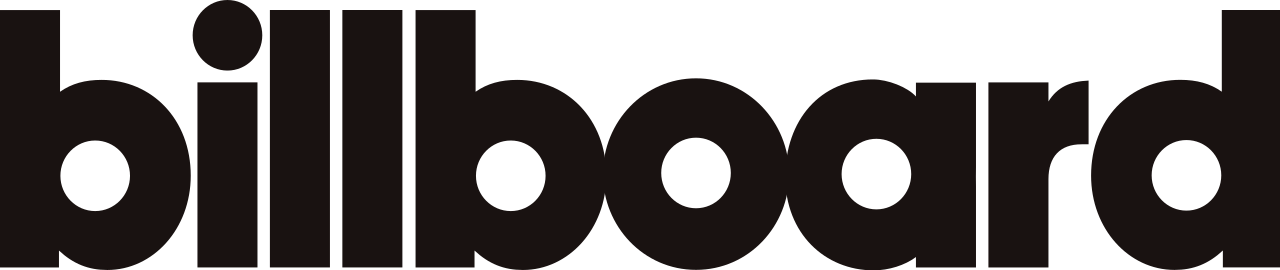 19.47M Onlinehttps://www.billboard.com/music/rb-hip-hop/omar-apollo-syd-rexx-life-raj-rb-hip-hop-fresh-picks-week-1235057880/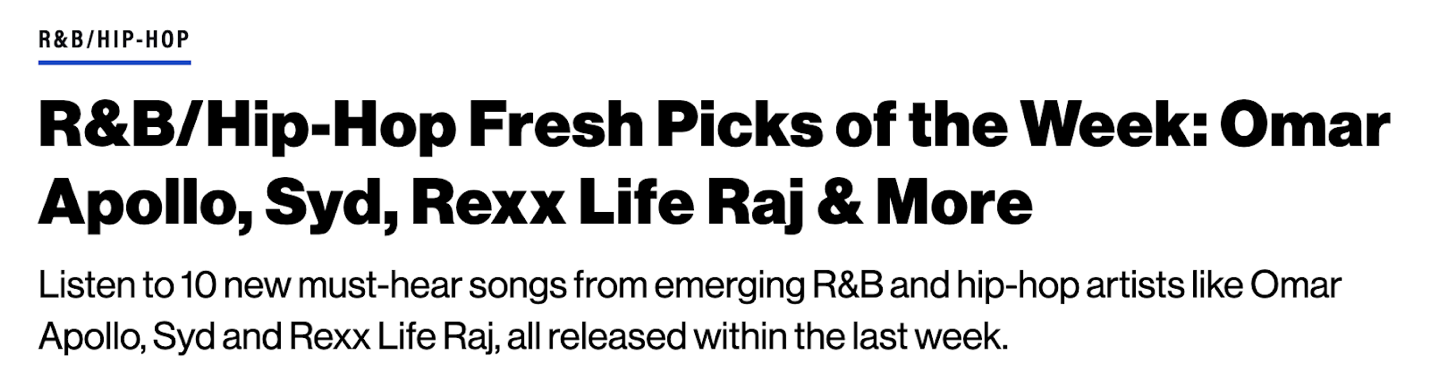 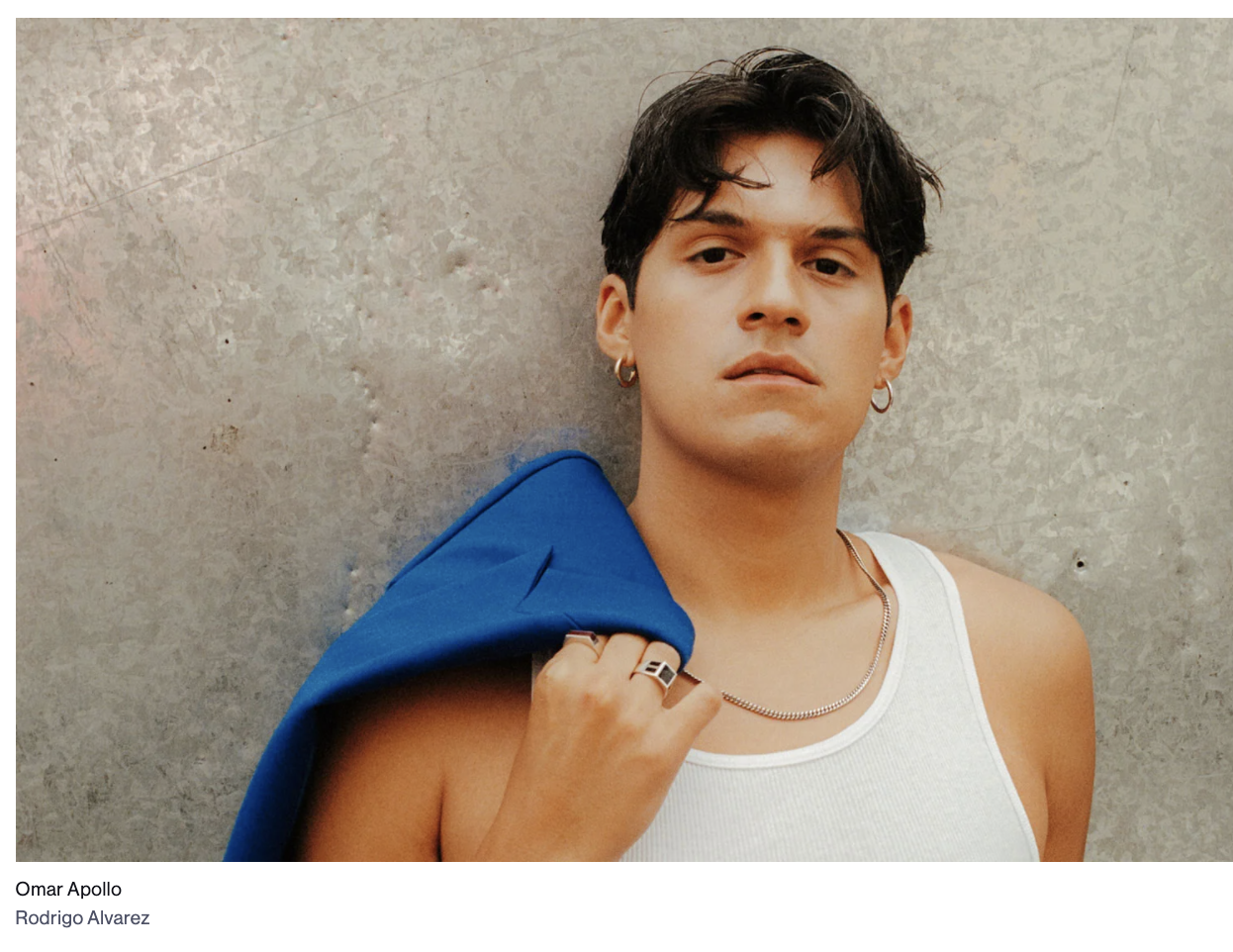 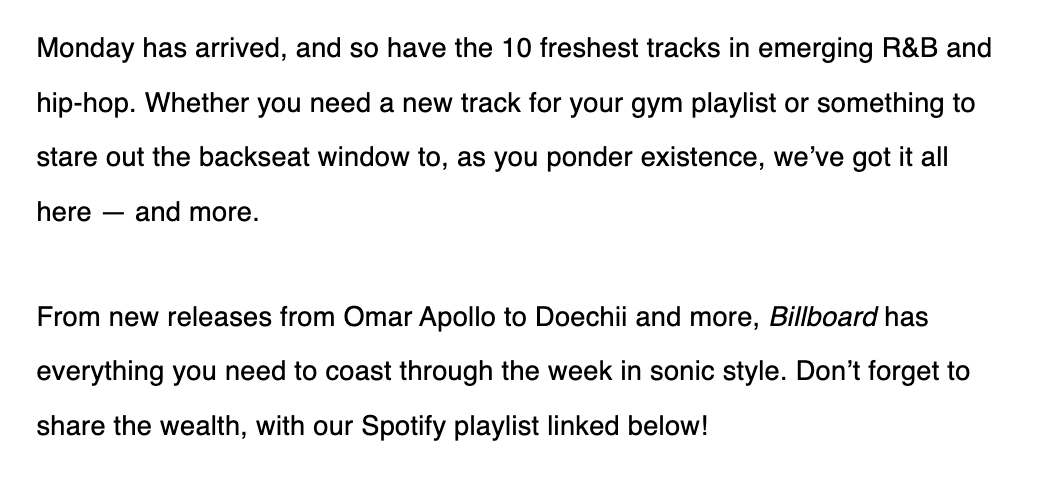 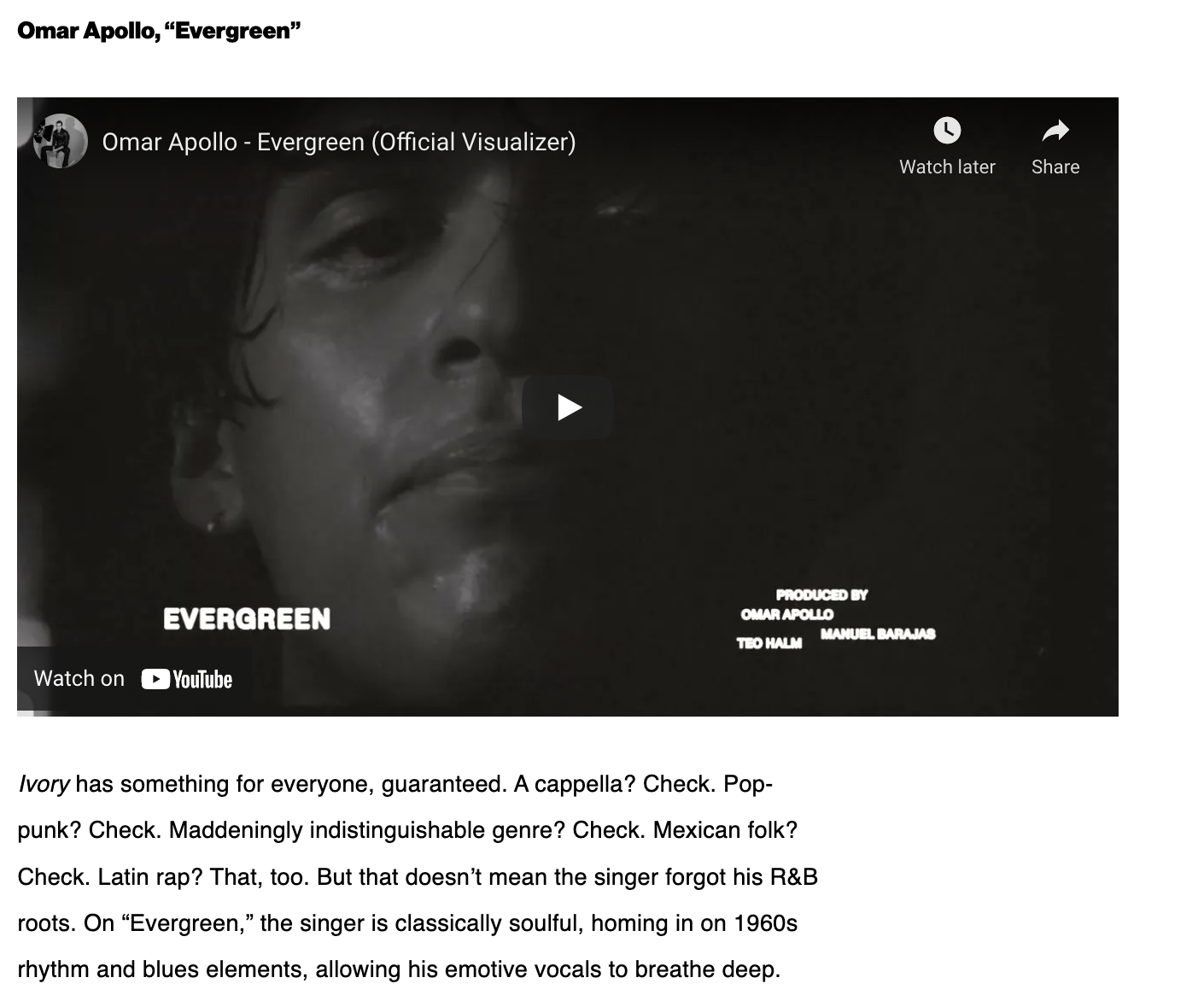 